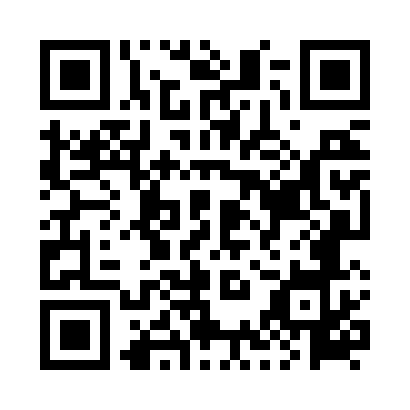 Prayer times for Zdzierczyzna, PolandWed 1 May 2024 - Fri 31 May 2024High Latitude Method: Angle Based RulePrayer Calculation Method: Muslim World LeagueAsar Calculation Method: HanafiPrayer times provided by https://www.salahtimes.comDateDayFajrSunriseDhuhrAsrMaghribIsha1Wed2:505:1812:445:518:1010:282Thu2:465:1612:445:528:1210:313Fri2:435:1512:435:538:1310:344Sat2:395:1312:435:548:1510:375Sun2:355:1112:435:558:1610:406Mon2:325:0912:435:568:1810:437Tue2:295:0812:435:578:2010:478Wed2:285:0612:435:578:2110:509Thu2:285:0412:435:588:2310:5010Fri2:275:0312:435:598:2410:5111Sat2:265:0112:436:008:2610:5212Sun2:264:5912:436:018:2710:5213Mon2:254:5812:436:028:2910:5314Tue2:254:5612:436:038:3010:5415Wed2:244:5512:436:048:3210:5416Thu2:234:5312:436:058:3310:5517Fri2:234:5212:436:068:3510:5618Sat2:224:5112:436:068:3610:5619Sun2:224:4912:436:078:3810:5720Mon2:214:4812:436:088:3910:5821Tue2:214:4712:436:098:4010:5822Wed2:204:4612:436:108:4210:5923Thu2:204:4412:436:108:4310:5924Fri2:204:4312:446:118:4411:0025Sat2:194:4212:446:128:4611:0126Sun2:194:4112:446:138:4711:0127Mon2:184:4012:446:138:4811:0228Tue2:184:3912:446:148:4911:0229Wed2:184:3812:446:158:5111:0330Thu2:184:3712:446:168:5211:0431Fri2:174:3612:446:168:5311:04